SMLOUVA O ÚVĚRU 
číslo 007/POEU/2010Věřitel: Regionální podpůrný zdroj, s.r.o.se sídlem Zlín, Vavrečkova 5262, PSČ 760 01 jednající: Ing. Milanem Škarkou, MBA - jednatelemIČ: 26931133 DIČ: CZ26931133zapsaná v obchodním rejstříku vedeném Krajským soudem v Brně v oddílu C, vložka 46247aDlužník:Region Bílé Karpatyse sídlem Vavrečkova 5262, 760 01 Zlínzastoupený panem Mgr. Tomášem ÚlehlouIČ:70849153číslo účtu: 203049613/0300uzavřeli ve smyslu § 262 a § 497 a násl. zákona č. 513/1991 Sb., obchodní zákoník, ve znění 
pozdějších předpisů (dále jen „Obchodní zákoník“) tuto smlouvu o úvěru (dále jen „Smlouva“):Článek I.Pokud je v této Smlouvě použit některý z níže uvedených pojmů, potom smluvní strany jejich obsah společně chápou tak jak je níže definováno:Bankovní den: znamená jakýkoliv den, kdy jsou otevřeny banky v České republice a jsou prováděna vypořádání mezibankovních obchodů v Českých korunách.Kč, CZK, České koruny: znamená měnu, ve které bude poskytnut Úvěr. V případě, že Dotace bude vyplacena v jiné měně než v měně CZK, pak výše Úvěru je stanovena ve výši poskytnuté Dotace přepočtené kursem stanoveným Českou národní bankou, publikovaným na webové adrese http://www.cnb.cz/cs/financnitrhy/devizovytrh/kurzydevizovehotrhu/dennikurz.jsp, platným ke dni podání Žádosti o úvěr ze strany Dlužníka vůči Věřiteli.Den konečné splatnosti: znamená den určený ve Smlouvě, ke kterému je Dlužník nejpozději povinen splatit Úvěr, zaplatit všechny dosud neuhrazené úroky a úplaty s Úvěrem související.Dotace: peněžní prostředky, které Dlužník obdrží ze zdrojů Strukturálních fondů EU na financování oprávněných nákladů projektu reg. č. 22410620001 „Fond mikroprojektů“ (dále jen „Projekt“) na základě rozhodnutí Ministerstva výstavby a regionálneho rozvoja SR.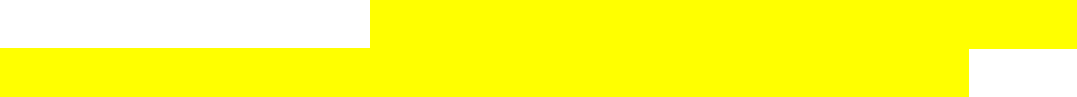 PRIBOR: a) znamená úrokovou sazbu v procentech p.a., která je uvedena přibližně po 11.00 dopoledne pražského času na obrazovce “Reuter Screen Service“ strana PRBO (nebo případné nástupnické straně) nebo je získána z jiného oficiálního zdroje, kde bude sazba uváděna jako hodnota fixingu úrokových sazeb prodeje na pražském trhu českých korunových mezibankovních depozit pro takové období, které odpovídá příslušnému Úrokovému období, stanovená Českou národní bankou a která je platná dva (2) Bankovní dny před prvním Bankovním dnem Úrokového období. V případě, že Úrokové období je takové období, pro které není PRIBOR na zmíněné straně PRBO (nebo jiném oficiálním zdroji) uveden, pak PRIBOR určí Věřitel výpočtem na základě PRIBORu pro nejbližší delší období, pro které je PRIBOR na zmíněné straně PRBO (nebo jiném oficiálním zdroji) uveden a PRIBORu pronejbližší kratší období, pro které je PRIBOR na zmíněné straně PRBO (nebo jiném oficiálním zdroji) uveden. Pokud není možno PRIBOR zjistit způsobem uvedeným v tomto odstavci a), použije se níže uvedený odstavec b);b) pokud nebude v kterýkoli den možné určit sazbu PRIBOR podle výše uvedeného odstavce a), bude v takový den PRIBOR určen Věřitelem jako aritmetický průměr kotací úrokové sazby prodej českých korunových mezibankovních depozit pro takové období, které odpovídá příslušnému Úrokovému období a příslušnou částku platnou dva (2) Bankovní dny před prvním Bankovním dnem Úrokového období po 11:00 hodině pražského času od alespoň tří (3) bank dle volby Věřitele působících na pražském mezibankovním trhu. V případě, že se nepodaří PRIBOR stanovit ani tímto postupem, bude se PRIBOR rovnat PRIBORu zjištěnému v souladu s odstavcem a) výše v nejbližším předchozím Bankovním dnu, v němž byl PRIBOR takto zjistitelný.Úrokové období: znamená období uvedené ve Smlouvě, po které je ve vztahu k Úvěru stanovena úroková sazba odvozená od PRIBORU.Úvěr: znamená ve vztahu k závazku Věřitele peněžní prostředky, které se Věřitel zavazuje Dlužníkovi poskytnout a ve vztahu k závazku Dlužníka peněžní prostředky poskytnuté Věřitelem Dlužníkovi za podmínek stanovených ve Smlouvě, které se Dlužník zavazuje za podmínek stanovených ve Smlouvě Věřiteli splatit.Zajišťovací dokumenty: znamená jakoukoli formu zajištění Úvěru sjednanou ve prospěch VěřiteleŽádost o čerpání: znamená žádost o čerpání předloženou a řádně podepsanou Dlužníkem na standardním formuláři Věřitele, v níž Dlužník uplatňuje nárok na poskytnutí Úvěru;Článek II.Tato Smlouva stanoví podmínky, za kterých se Věřitel zavazuje poskytnout Dlužníkovi Úvěr do výše 5.000.000,- Kč (slovy:pět milionů korun českých). Dlužník se touto Smlouvou zavazuje Věřiteli splatit Úvěr, uhradit úroky, veškeré poplatky, případně poskytnout další plnění vyplývající z této Smlouvy.Věřitel se zavazuje, že Dlužníkovi na základě jeho Žádosti o čerpání poskytne desátého (10.) dne kalendářního měsíce následujícího po dni, kdy byla Věřiteli předložena Žádost o čerpání včetně dokladů uvedených v odstavci 3 tohoto článku Úvěr nebo požadovanou část Úvěru, přičemž jednotlivá čerpání částí Úvěru budou činit nejméně 1.000.000,- Kč (slovy: jeden milion korun českých). Pokud desátý (10.) den kalendářního měsíce nebude zároveň i Bankovním dnem, poskytne Věřitel Dlužníkovi požadovanou část Úvěru v nejbližší následující Bankovní den. Den, ve kterém Věřitel poskytne Dlužníkovi požadovanou část Úvěru, se dále v této Smlouvě označuje jako „Den čerpání“.K první Žádosti o čerpání Dlužník doloží potvrzené Oznámení o zástavě pohledávek dle vzoru uvedeného v příloze č. 1 této Smlouvy a dále dokumenty uvedené v přílohách č. 2, 3, 4 a 5 této  Smlouvy. Ke každé Žádosti o čerpání Dlužník doloží seznam a kopie faktur, které budou příslušnou čerpanou částí Úvěru proplaceny. Dlužník doloží potřebné dokumenty Věřiteli společně s Žádostí o čerpání vždy nejpozději 7 (sedm) Bankovních dnů před požadovaným Dnem čerpání (viz odstavec 2. tohoto článku), jinak je Věřitel oprávněn požadovanou část Úvěru poskytnout až desátého (10.) dne druhého kalendářního měsíce následujícího po doručení Žádosti o čerpání, či poskytnutí Úvěru odmítnout.,Dlužník je oprávněn uplatnit nárok na poskytnutí Úvěru doručením Žádosti o čerpání Věřiteli nejpozději do 30.6.2015. Neuplatněním Žádosti o čerpání v této lhůtě uvedený nárok zaniká.Bude-li Žádost o čerpání předložená Věřiteli spolu s doklady uvedenými v odstavci 3) tohoto článku pro Věřitele formou a obsahem uspokojivá, provede Věřitel výplatu příslušné části Úvěru vkladem nebo převodem na účet Dlužníka č. 203049613/0300 vedený u Československá obchodní banka,a.s., pod variabilním symbolem 70849153, (IČ Dlužníka), specifický symbol 2410620001 (registrační číslo Projektu bez písmen a nečíselných znaků).Peněžité závazky Věřitele vůči Dlužníkovi plní Věřitel zpravidla platbou ve prospěch účtu Dlužníka definovaného v předchozím odstavci. Peněžitý závazek Věřitele vůči Dlužníkovi je pak splněn okamžikem odepsání příslušné částky z účtu Věřitele ve prospěch příslušného účtu Dlužníka.Ustanovení § 339 odst. (2) Obchodního zákoníku se nepoužije.7) Za poskytnutí Úvěru uhradí Dlužník Věřiteli poplatek ve výši 35.000,- Kč, a to na základě faktury Věřitele se 14-ti denní splatností, kterou Věřitel Dlužníkovi vystaví a předá při podpisu Smlouvy (dále jen „Poplatek“). Nárok na Poplatek Věřiteli vzniká okamžikem uzavření Smlouvy bez ohledu na to, zda bude Dlužník Úvěr čerpat.Článek III.Dlužník se zavazuje platit Věřiteli ode dne poskytnutí Úvěru do dne jeho splacení úroky z dlužné částky, jejichž sazba činí 1M PRIBOR + 4 %. p.a.Délka Úrokového období je 1 měsíc. První Úrokové období začíná prvním Dnem čerpání (úročení včetně tohoto dne) a končí nejbližším následujícím desátým (10.) dnem kalendářního měsíce (úročení bez tohoto dne). Každé následující Úrokové období začíná vždy poslední den předchozího Úrokového období (úročení včetně tohoto dne) a končí desátým (10.) dnem následujícího kalendářního měsíce (úročeno bez tohoto dne). Poslední Úrokové období končí v Den konečné splatnosti (úročeno bez tohoto dne).Úroky budou spláceny vždy na základě faktury Věřitele, který ji se splatností čtrnáct (14) dnů vystaví na počátku každého Úrokového období za toto Úrokové období. Výše úroku je počítána podle aktuálního počtu dní při použití roku s 360 dny. Ustanovení § 503 odst. 1 a 2 Obchodního zákoníku se nepoužijí.Úroky nabíhají a jsou splatné v měně úvěru. Článek IV.Dlužník se zavazuje splácet Věřiteli úroky z Úvěru na účet č. 2007650005/6000 vedený u PPF banky a.s. (dále jen „Běžný účet“).Dlužník se zavazuje splácet Věřiteli jistinu Úvěru na účet č. 2007650013/6000 vedený u PPF banky a.s. (dále jen „Blokovaný účet“).Dlužník každou splátku úroků a jistiny identifikuje svým identifikačním číslem (IČ) coby variabilním symbolem a specifickým symbolem, kterým bude (registrační číslo Projektu bez písmen a nečíselných znaků).Neprodleně po obdržení Dotace nebo její části je Dlužník povinen celou takovou částku poukázat ve prospěch Blokovaného účtu. Úvěr se považuje za splacený do výše částky poukázané na Blokovaný účet dle předchozí věty, k desátému (10.) dni kalendářního měsíce následujícího po měsíci, ve kterém byla částka připsána na Blokovaný účet.Úvěr je splatný nejpozději v Den konečné splatnosti, bez ohledu na to, zda Dlužník obdržel Dotaci nebo její část, či nikoli. Dnem konečné splatnosti je 27.11.2015.Splacené částky Úvěru nemohou být znovu čerpány.Každá platba Dlužníka ve prospěch Věřitele je uskutečněna okamžikem připsání částky na příslušný účet Věřitele uvedený výše v tomto článku.Připadne-li den splatnosti jakéhokoli peněžitého závazku vyplývajícího z této Smlouvy na den, který není Bankovním dnem, je dnem splatnosti první Bankovní den po tomto dni bezprostředně následující, není-li ve Smlouvě dohodnuto jinak. Pokud by však takto stanovený den splatnosti spadal do nového kalendářního měsíce, je dnem splatnosti poslední Bankovní den předchozího kalendářního měsíce. Výše úroků nebo úplaty bude příslušně upravena.Veškeré peněžité závazky Dlužníka budou splněny v plné výši a bez jakýchkoliv srážek a započtení, zejména pak daní nebo poplatků nebo jakýchkoliv protinároků. Věřitel je oprávněn přijmout částečné plnění. Ustanovení § 329 Obchodního zákoníku se nepoužije.Má-li být Věřiteli plněno více peněžitých závazků a plnění, které Věřitel přijal, nestačí na splnění všech závazků, je Věřitel oprávněn bez ohledu na určení Dlužníka stanovit, který závazek je plněním splněn, nebo částečně splněn. Při určování, který závazek bude takovýmto plněním splněn, je Věřitel oprávněn uspokojit své pohledávky v následujícím pořadí: (i) nesplacené úroky z prodlení a poplatky(úplaty), (ii) nesplacené úroky, (iii) nesplacená část jistiny Úvěru, (iv) smluvní pokuty a (v) ostatní nesplacené závazky Dlužníka. Ustanovení § 330 Obchodního zákoníku se nepoužije.Článek V.Smluvní strany se dohodly, že pohledávky Věřitele za Dlužníkem vzniklé na základě této Smlouvy budou předmětem zástavního práva zřízeného ve prospěch PPF banky a.s., se sídlem Evropská 2690/17, Praha 6, PSČ 160 41, IČ: 47116129, DIČ: CZ47116129 (dále jen „PPF banka“) zástavní smlouvou uzavřenou mezi PPF bankou a Věřitelem.Článek VI.Je-li Dlužník v prodlení s plněním jakéhokoli peněžitého závazku ze Smlouvy nebo jeho části, je Věřitel oprávněn požadovat zaplacení úroků z prodlení z nezaplacené částky, a to až do dne jejich skutečného uhrazení Dlužníkem.Sazba úroků z prodlení je stanovena ve výši sazby 1M PRIBOR + 10% p.a. Pro výpočet úroků z prodlení se použije sazba 1M PRIBOR platná pro úrokové období, v němž nastala splatnost příslušného neuhrazeného peněžitého závazku.Zaplacení úroků z prodlení nezbavuje Dlužníka závazku zaplatit příslušnou dlužnou částku a platit úroky z Úvěru.V případě, že Dlužník poruší některou z povinností uvedených v této Smlouvě, je Věřitel oprávněn požadovat od Dlužníka uhrazení smluvní pokuty ve výši 200.000,- Kč (slovy: dvěstětisíc korun českých), a to i opakovaně za každé jednotlivé porušení povinnosti.Článek VII.Dlužník se zavazuje použít peněžní prostředky z Úvěru výlučně na financování oprávněných nákladů Projektu krytých z Dotací.. Použití Úvěru k jinému účelu, než k financování oprávněných nákladů Projektu krytých z Dotací, má kromě sankčních následků dle této Smlouvy také případné trestněprávní následky (§ 250 b „Úvěrový podvod“ – z.č. 140/1961 Sb., trestní zákon, ve znění pozdějších předpisů).Článek VIII.1) Každá z následujících skutečností, dojde-li k ní bez předchozího písemného souhlasu Věřitele, bude pokládána za porušení této Smlouvy (dále jen "porušení") s důsledky uvedenými níže:- Dlužník bude v prodlení s placením jakéhokoli závazku vyplývajícího z této Smlouvy nebo z jiné smlouvy uzavřené mezi Věřitelem a Dlužníkem, a to po dobu delší než 5 dnů, nedohodnou-li se smluvní strany písemně jinak,- Dlužník poruší jakoukoli ze svých povinností vyplývajících z této Smlouvy nebo dojde k porušení povinnosti ze Zajišťovacích dokumentů stranou odlišnou od Věřitele,- jakékoliv prohlášení a ujištění Dlužníka uvedené v článku X. této Smlouvy se kdykoliv po dobu trvání této Smlouvy ukáže nepravdivým nebo neúplným;- zajištění bude dle názoru Věřitele změněno, zrušeno, zpochybněno nebo se stane nevymahatelným, neúčinným, neplatným nebo nedostatečným pro krytí závazků Dlužníka podle této Smlouvy a Dlužník nezajistí Věřiteli na základě jeho výzvy dostatečné dozajištění,- ze strany správních nebo soudních orgánů budou přijata opatření, jež dle hodnocení Věřitele podstatným způsobem snižují schopnosti a možnosti Dlužníka splnit své závazky podle této Smlouvy,- finanční situace Dlužníka se změní natolik výrazným způsobem, že, podle hodnocení Věřitele, je ohrožena schopnost Dlužníka dostát svým závazkům podle této Smlouvy,- Dlužník použije finanční prostředky Úvěru k jinému účelu, než deklarovanému v této Smlouvě.2) Dojde-li k jakémukoli porušení Smlouvy dle odstavce 1) tohoto článku, je Věřitel oprávněn, dle svého uvážení, vyzvat Dlužníka k odstranění porušení Smlouvy ve lhůtě stanovené ve výzvě, s tím, že současně dle uplatněného nároku Věřitele:- Dlužník bude povinen na základě výzvy Věřitele bez zbytečného prodlení a na vlastní náklady odstranit takovéto porušení, pokud je odstranitelné, a/nebo- Dlužník bude povinen uhradit Věřiteli vzniklou škodu, případně smluvní pokuty, pokud k porušení došlo v důsledku okolností na straně Dlužníka a Věřitel bude uhrazení smluvní pokuty vyžadovat, a/nebo- Věřitel je oprávněn prohlásit veškeré peněžité závazky Dlužníka ze Smlouvy nebo jakoukoli jejich část za okamžitě splatné, bez ohledu na jejich původní splatnost s tím, že Věřitel je oprávněn na Dlužníkovi požadovat ode dne okamžité splatnosti závazku místo uhrazení běžné úrokové sazby zaplacení sankčního úroku z prodlení s tím, že sazba tohoto sankčního úroku z prodlení činí 1M PRIBOR + 10% p.a., a/nebo- od Smlouvy odstoupit, přičemž ustanovení § 506 Obchodního zákoníku se nepoužije. Odstoupení je vůči Dlužníkovi účinné doručením oznámení Věřitele o odstoupení; odstoupením od Smlouvy nedochází k zániku žádných pohledávek Věřitele, které mu v souvislosti se Smlouvou vůči Dlužníkovi vznikly nebo po odstoupení vzniknou. Smluvní strany se dohodly, že odstoupení se v souladu s § 351 Obchodního zákoníku nedotýká nároku Věřitele na to, aby mu Dlužník uhradil zejména pohledávky na splacení Úvěru, zaplacení veškerých úroků, úroků z prodlení, poplatků definovaných ve Smlouvě, náhrady škody způsobené Dlužníkem a na plnění veškerých dalších závazků Dlužníka dle Smlouvy; Odstoupení Věřitele od Smlouvy rovněž nemá vliv na Zajištění dle této Smlouvy. Odstoupením od Smlouvy zanikají veškerá práva Dlužníka na jakákoli další plnění ze Smlouvy. V případě odstoupení od Smlouvy nemá Dlužník právo na vrácení jakýchkoli částek, které Věřiteli zaplatil v souladu se Smlouvou před odstoupením. Smluvní strany se dohodly, že v případě prodlení Dlužníka s plněním jakéhokoli peněžitého závazku, který vznikl nebo se stal splatným v důsledku odstoupení Věřitele od této Smlouvy, je Věřitel oprávněn na Dlužníkovi požadovat místo uhrazení běžné úrokové sazby zaplacení sankčního úroku z prodlení s tím, že sazba tohoto sankčního úroku z prodlení činí 1M PRIBOR + 10% p.a., a/nebo- Dlužník bude povinen na výzvu Věřitele bez zbytečného odkladu doplnit zajištění Úvěru.Článek IX.Dlužník podpisem této Smlouvy souhlasí se sdělením a zpracováním vyhrazených informací dle odstavce 2 tohoto článku Věřitelem a třetími osobami zmocněnými Věřitelem, zejména PPF bankou. Sdělení a zpracování vyhrazených informací je možné za účelem jejich využívání v přímé a nepřímé souvislosti s předmětem podnikání Věřitele, plněním jeho zákonných a smluvních povinností. Vyhrazené informace lze takto zpracovávat v potřebném rozsahu za podmínky zachování ochrany stanovené zvláštními právními předpisy po dobu deseti let od podpisu této Smlouvy.Vyhrazenými informacemi se pro účely této Smlouvy rozumí veškeré informace, které Věřitel získá v souvislosti s touto Smlouvou, včetně těch, které jsou předmětem obchodního tajemství dle zák. č. 513/1991 Sb., Obchodní zákoník, ve znění pozdějších předpisů a předmětem ochrany dle zák. č. 101/2000 Sb., o ochraně osobních údajů, ve znění pozdějších předpisů, včetně dobrovolně předaných citlivých údajů.Vzájemná komunikace Věřitele a Dlužníka je písemná.Písemné zásilky Věřitele se považují za doručené dnem skutečného doručení, jinak se považují za doručené čtvrtým dnem po odeslání, pokud byly odeslány na adresu sídla Dlužníka uvedenou v záhlaví této Smlouvy, případně na jinou Dlužníkem Věřiteli včas oznámenou adresu.Dlužníkovi je doručováno na adresu sídla uvedenou v této smlouvě. Dlužník je povinen prostřednictvím doporučeného dopisu zaslaného na adresu sídla Věřitele sdělit jakékoliv změny v adrese, na kterou mu má být Věřitelem Dlužníku doručováno.Dlužník je povinen kdykoliv umožnit Věřiteli kontrolu účelovosti použití Úvěru, a to předloženímvšech písemných dokladů (účetních záznamů, účtů, faktur apod.), poskytnutím požadovaných informací, dokumentací a vysvětlení, dokladováním své činnosti a umožněním vstupu kontrolou zmocněným osobám. To vše v termínech určených Věřitelem.Dlužník je povinen v souvislosti s jakoukoliv publicitou nebo propagací projektu dle této smlouvy uvádět, že jeho realizaci podpořil poskytnutím úvěru Věřitel.Případný nárok Věřitele na smluvní pokutu se nedotýká nároku na náhradu škody způsobené Dlužníkem porušením povinnosti, na kterou se vztahuje smluvní pokuta. Věřitel je oprávněn požadovat na Dlužníkovi náhradu škody přesahující smluvní pokutu.Článek X.Dlužník tímto prohlašuje, že neprobíhá a podle všech jemu dostupných informací a znalostí ani nehrozí žádné soudní, správní nebo jiné řízení, jehož výsledek by mohl sám o sobě nebo ve spojení s jinými okolnostmi zhoršit jednak jeho schopnost plnit závazky ze Smlouvy a/nebo jeho majetkové poměry, finanční nebo celkovou podnikatelskou situaci.Dlužník ujišťuje Věřitele, že vede řádné účetnictví v souladu s požadavky právních předpisů. Účetní evidence věrně a pravdivě odráží jeho finanční a ekonomické postavení. Dlužník dále ujišťuje Věřitele, že neexistuje žádná známá nevypořádaná daňová povinnost a podle všech Dlužníkovi dostupných informací neexistují ani žádné okolnosti, jež by mohly mít za následek vznik dodatečné daňové povinnosti na jeho straně.Dlužník prohlašuje a ujišťuje Věřitele, že nenastal ani podle všech Dlužníkovi dostupných informací nenastane ani nehrozí žádný případ porušení podle odstavce 1 článku VIII. této Smlouvy. Informace a dokumenty, které Dlužník předal Věřiteli v souvislosti s touto Smlouvou, jsou pravdivé, úplné a nevynechávají žádnou skutečnost, která kdyby byla včas předána, mohla by negativně ovlivnit rozhodnutí Věřitele uzavřít tuto Smlouvu.Dlužník vůči Věřiteli v souladu s § 401 Obchodního zákoníku tímto prohlašuje, že prodlužuje promlčecí dobu u veškerých práv ze Smlouvy nebo v souvislosti s ní na dobu deseti (10) let od doby, kdy počala poprvé běžet.Dlužník prohlašuje, že veškerá jeho prohlášení a ujištění učiněná ve prospěch Věřitele jsou pravdivá, úplná a nezavádějící a je si vědom, že Věřitel z pravdivosti, úplnosti a nezavádějící povahy těchto prohlášení a ujištění vychází při poskytování Úvěru. Dlužník je povinen tato prohlášení a ujištění učinit znovu ke dni podání Žádosti o čerpání a poté kdykoliv jej o to Věřitel požádá.Článek XI.Tato smlouva se člení na články, které se dále člení na odstavce.Nedílnou součástí této smlouvy je 6 (slovy: šest) příloh, a to: Příloha č. 1: vzor „Oznámení o zástavě pohledávek“Příloha č. 2: úředně ověřená kopie rozhodnutí o schválení dotace k Projektu nebo smlouvy o poskytnutí dotace;Příloha č. 3: projektová dokumentace Projektu předložená při žádosti o poskytnutí dotace, v elektronické podobě = 2x CD (dvoje samostatné vyhotovení)Příloha č. 4: výpis z usnesení Správní rady, kterým bylo schváleno přijetí Úvěru Příloha č. 5: Smlouva o poskytnutí dotace, jestliže je k Projektu uzavírána Příloha č. 6: harmonogram plánovaného čerpání a splácení ÚvěruJakékoliv rukou, strojem nebo jiným způsobem provedené zásahy do textu Smlouvy a jejích příloh nemění jejich obsah. Veškeré změny této Smlouvy a jejích příloh jsou možné pouze na základě dodatků, které budou za dodatek této Smlouvy výslovně označeny, budou vzestupně číslovány, budou mít písemnou formu a budou podepsány oprávněnými zástupci smluvních stran.Tato Smlouva je vyhotovena ve čtyřech stejnopisech, z nichž každý má platnost originálu. Věřitel obdrží tři vyhotovení a Dlužník jedno vyhotovení.Věřitel a Dlužník prohlašují, že tato Smlouva byla sepsána podle jejich skutečné a svobodné vůle, že si Smlouvu přečetli, s jejím obsahem souhlasí, což stvrzují svými podpisy.Ve Zlíně dneRegionální podpůrný zdroj, s.r.o.Podpis:	Jméno: Ing. Milan Škarka, MBA Funkce: jednatelTato smlouva byla schválena Správní radou Regionu Bílé Karpaty dne 18.1.2010.Ve Zlíně dneRegion Bílé KarpatyPodpis:	Jméno: Mgr. Tomáš Úlehla Funkce: předseda Správní rady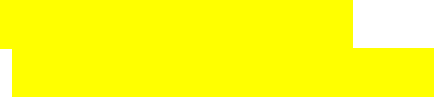 